MÁV Zrt. A j á n l a t t é t e l i  f e l h í v á s36454/2019/MAV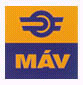 1./ Az ajánlatkérő neve:MÁV Magyar Államvasutak Zártkörűen Működő Részvénytársaság.Levelezési cím: 			1087 Budapest, Könyves Kálmán körút 54-60.Számlavezető pénzintézete: 	Kereskedelmi és Hitelbank Zrt.Számlaszáma: 			10201006-50080399Számlázási cím: 			MÁV Zrt. 1087 Budapest, Könyves Kálmán 54-60.Adószáma: 			10856417-2-44Statisztikai jelzőszáma: 		10856417-5221-114-01Nyilvántartó hatóság: 		Fővárosi Bíróság, mint Cégbíróság Cégjegyzék száma: 		Cg. 01-10-042272Kapcsolattartó/Beszerző: Kuli ÁgnesTelefon: 06/30-642-9008Email: kuli.agnes@mav.hu2./	Ajánlatkérés alapvető adatai2.1. Az ajánlatkérés tárgya: „Állomások magyar és idegen nyelvű hanganyagának módosítása 2020. év”2.2. Teljesítés helye: A műszaki tartalomban (1. sz. melléklet) felsoroltak szerint2.3. A munkák teljesítési határideje:A szerződés 2020. január 1-től december 31-ig hatályos.2.4.1. Szerződéses feltételekA MÁV Zrt előleget nem biztosít, s egyéb a szerződést biztosító mellékkötelezettség nem terheli és nem ad fizetési biztosítékot.A megfelelő tartalommal kiállított számla ellenértéke a számla Megrendelő általi kézhezvételétől számított 30 Napos fizetési esedékességgel, átutalással kerül kiegyenlítésre a Vállalkozó bankszámlaszámára. Felek megállapodnak, hogy késedelmes fizetés esetén Vállalkozó a fizetési esedékességet követő naptól a pénzügyi teljesítés napjáig a késedelemmel érintett naptári félév első napján irányadó jegybanki alapkamat 8 százalékponttal növelt összegének megfelelő mértékű késedelmi kamat felszámítására jogosult a Ptk-ban meghatározott feltételekkel.Vállalkozó az általa a Szerződés keretében elvégzett munkákért, illetve az általa teljesített szolgáltatásokért az átadás-átvételi eljárás befejezésétől számított 1 éves jótállást vállal. 2.4.2. Kötbér, biztosítékok2.4.2.1. Amennyiben a Vállalkozó a Szerződést megszegi, kötbér és kártérítési felelősséggel tartozik.2.4.2.2. A Vállalkozó késedelmes teljesítés esetén késedelmi kötbér, hibás teljesítés esetén hibásteljesítési kötbér megfizetését vállalja. Vállalkozónak felróható meghiúsulás esetén meghiúsulási kötbér megfizetését vállalja. A Megrendelő a kötbér bizonylatolására terhelőlevelet állít ki.Késedelmes teljesítés esetén a Megrendelő a nettó Vállalkozói Díj 2.4.2.5. pont szerinti mértékét számítja fel kötbérként. A késedelmi kötbér címén kifizetett összeg nem haladhatja meg az eseti megrendelés összegének 20%-át. Amennyiben a Vállalkozóval szemben összességében érvényesített késedelmi kötbér az egyes eseti megrendeléseket illetően a nettó vállalkozási díj 20%-át eléri, Megrendelő jogosult a jelen keretszerződést azonnali hatállyal felmondani. Megrendelő a kötbért meghaladó kárának megtérítésére jogosult.Amennyiben a Vállalkozó neki felróhatóan nem tudja tartani a teljesítés véghatáridejét, akkor a szerződésszegéssel érintett eseti megrendelés ellenértékét képező nettó vállalkozási díj 0,5 %-ával megegyező összegű késedelmi kötbért köteles fizetni Megrendelő részére. A késedelmi kötbér alapja a Vállalkozási Díj nettó értéke. Késedelmes teljesítés esetén Vállalkozó Megrendelővel egyeztetve köteles póthatáridőt vállalni.A Keretszerződés Vállalkozó felelősségi körébe tartozó meghiúsulása esetén a Vállalkozó a Keretszerződés nettó keretösszege 15 %-ával megegyező mértékű kötbért köteles a Megrendelőnek fizetni. Az Eseti Megrendelés Vállalkozó felelősségi körébe tartozó meghiúsulása esetén a Vállalkozó az érintett Eset megrendelés nettó ellenértékének 15 %-ával megegyező mértékű kötbért köteles a Megrendelőnek fizetni. A meghiúsulási kötbérbe nem számítható be a késedelmi kötbér címén megfizetett összeg.Amennyiben a Munka nem felel meg a  szerződésben foglaltaknak, vagy Vállalkozó teljesítése egyebekben a jelen pontokban foglaltakon kívül bármely okból nem szerződésszerű (hibás teljesítés), Vállalkozó hibás teljesítési kötbért köteles fizetni Megrendelő részére, melynek mértéke a szerződésszegéssel érintett  eseti megrendelés ellenértékét képező nettó vállalkozási díj 15%-a. Vállalkozó minden kötbér- és kártérítés-fizetési kötelezettségét köteles az erre irányuló felszólítás kézhezvételétől számított 30 Napon belül teljesíteni. Megrendelő a kötbér összegét egyoldalú nyilatkozatával Vállalkozó számlájának kifizetésekor pénzügyileg beszámíthatja.A 2.4.2.2 pontban szereplő kötbérek megfizetése nem érinti a jogszabályból és jelen szerződésből Megrendelőt megillető bármely más igény érvényesítésének lehetőségét.Megrendelő kijelenti, hogy a Szerződés Tárgyában meghatározott tevékenység ellenértékének pénzügyi fedezetével rendelkezik.3./	Az ajánlat benyújtásával kapcsolatos tudnivalók3.1.	Ajánlattételi határidő: 2019. december 11. (szerda) 10 óraA határidőn túl érkező ajánlatok érvénytelenek!Ajánlatkérő nem vállal felelősséget az ajánlattevői érdekkőrben felmerülő, illetve vis maiorból eredő késedelmes ajánlattételért, így különösen rendszerhibából eredő késedelemért.3.2. Ajánlattétel módja, helye Az ajánlatokat elektronikusan, a kuli.agnes@mav.hu e-mail címre, az ajánlattételi határidő időpontjáig kell benyújtani.Az ajánlatot olvasható, de nem módosítható pdf. formátumban kell megküldeni. Az e-mail tárgy mezőjében az eljárás tárgyát, és az „Ajánlat” feliratot fel kell tüntetni. Ajánlatkérő tájékoztatásul közli, hogy amennyiben az e-mail tárgy mezőben az ajánlattevő nem tünteti fel az eljárás tárgyát és az „Ajánlat” feliratot, úgy nem tud felelősséget vállalni azért, hogy az ajánlat az ajánlattételi határidő lejárta előtt nem kerül felbontásra.3.3. Többváltozatú ajánlat nem tehető.4./	Az elbírálás szempontja:A bírálatnál kiemelt szempontok: A vállalkozói díjra vonatkozó ellenszolgáltatás a felolvasólapon írtak szerint.5./ Szakmai követelményekJelen felhívás 1. sz. mellékletében meghatározott műszaki követelményrendszerben foglaltak, valamint a hatályos jogszabályok, és a teljesítés helyén érvényben lévő helyi előírások szerint.5.1. Műszaki és szakmai alkalmasságM1) Ajánlattevő alkalmatlannak minősül a szerződés teljesítésére, ha nem rendelkezik: legalább 1 olyan műszaki középfokú végzettséggel rendelkező szakemberrel, aki az eljárást megindító felhívás megküldésének vagy a MÁV-csoport Beszerzés Hírlevélben és a MÁV-csoport honlapján történő megjelenésének napjától visszafelé számított megelőző 3 évben (36 hónapban) a beszerzés tárgyát képező berendezések (Schauer-Hungária gyártmányú PIS GBE utastájékoztató berendezés audio szövegkönyv módosítása) javításában és/vagy karbantartásában legalább 8 hónap szakmai tapasztalattal rendelkezik. (6. sz. melléklet)6./ Összeférhetetlenségi nyilatkozatAz ajánlattevőnek az összeférhetetlenség kezelésére vonatkozóan nyilatkoznia kell, hogy tulajdonosi szerkezetében, és választott tisztségviselőinek vonatkozásában, vagy alkalmazottjaként sem közvetlen, sem közvetett módon nem áll jogviszonyban MÁV-os tisztségviselővel, az ügyletben érintett alkalmazottal, vagy annak Törvény (Ptk. 685. § (b)) szerint értelmezett közeli hozzátartozójával. (7. sz. melléklet)7./ Kizáró okokAjánlattevő, alvállalkozó az eljárásból kizárásra kerül, amennyiben az alábbi kizáró okok bármelyike vele szemben fennáll:végelszámolás alatt áll, vagy az ellene indított csődeljárás vagy felszámolási eljárás folyamatban van;tevékenységét felfüggesztette vagy akinek tevékenységét felfüggesztették;gazdasági, illetőleg szakmai tevékenységével kapcsolatban jogerős bírósági ítéletben megállapított bűncselekményt követett el, amíg a büntetett előélethez fűződő hátrányok alól nem mentesült; illetőleg akinek tevékenységét a jogi személlyel szemben alkalmazható büntetőjogi intézkedésekről szóló 2001. évi CIV. törvény 5. §-a (2) bekezdésének b), illetőleg g) pontja alapján a bíróság jogerős ítéletében korlátozta, az eltiltás ideje alatt, illetőleg ha az ajánlattevő tevékenységét más bíróság hasonló okból és módon jogerősen korlátozta;egy évnél régebben lejárt adó-, vámfizetési vagy társadalombiztosítási járulékfizetési kötelezettségének - a letelepedése szerinti ország vagy az ajánlatkérő székhelye szerinti ország jogszabályai alapján - nem tett eleget, kivéve, ha megfizetésére halasztást kapott;a 2013. június 30-ig hatályban volt, a Büntető Törvénykönyvről szóló 1978. évi IV. törvény szerinti bűnszervezetben részvétel – ideértve a bűncselekmény bűnszervezetben történő elkövetését is–, vesztegetés, vesztegetés nemzetközi kapcsolatokban, hűtlen kezelés, hanyag kezelés, költségvetési csalás, az európai közösségek pénzügyi érdekeinek megsértése vagy pénzmosás bűncselekményt, illetve a Büntető Törvénykönyvről szóló 2012. évi C. törvény XXVII. Fejezetében meghatározott korrupciós bűncselekmények, bűnszervezetben részvétel – ideértve bűncselekmény bűnszervezetben történő elkövetését is–, hűtlen kezelés, hanyag kezelés, költségvetési csalás vagy pénzmosás bűncselekményt, illetve személyes joga szerinti hasonló bűncselekményt követett el, feltéve, hogy a bűncselekmény elkövetése jogerős bírósági ítéletben megállapítást nyert, amíg a büntetett előélethez fűződő hátrányok alól nem mentesült;három évnél nem régebben súlyos, jogszabályban meghatározott szakmai kötelezettségszegést vagy külön jogszabályban meghatározott szakmai szervezet etikai eljárása által megállapított, szakmai etikai szabályokba ütköző cselekedetet követett el.súlyosan megsértette a közbeszerzési eljárás vagy koncessziós beszerzési eljárás eredményeként kötött szerződés teljesítésére e törvényben előírt rendelkezéseket, és ezt a Közbeszerzési Döntőbizottság véglegessé vált, - vagy a Döntőbizottság határozatának megtámadására irányuló közigazgatási per esetén a bíróság jogerős - 90 napnál nem régebben meghozott határozata megállapította.Igazolás módja: ajánlattevő által kiállított egyszerű nyilatkozat-, igazolás formájában, cégszerűen aláírva. (5. számú melléklet)8./ Ajánlat kötelező tartalmi és formai követelményei8.1.	Ajánlatkérő elvárja, hogy az ajánlati ár a meghatározott műszaki-szakmai tartalomnak, valamennyi hatályos jogszabálynak és helyi előírásnak, valamint a részletes szerződéses feltételeknek megfelelő teljesítés reális ellenértékét jelentse.Az ajánlati ár magában foglalja a meghatározott műszaki-szakmai tartalom megvalósításának teljes ellenértékét, valamint a vállalkozó valamennyi szerződéses kötelezettségét.Az ajánlati árat nettó magyar forintban (HUF) kell megadni, az nem köthető semmilyen más külföldi fizetőeszköz árfolyamához.8.2.	Az Ajánlattevő részéről az aláírásra jogosult személynek az eredeti ajánlatban a nyilatkozatokat cégszerű aláírásával kell ellátnia. Az ajánlat többi oldalát (az ajánlat minden, szöveget tartalmazó oldalát) pedig az aláírásra jogosult személyeknek, vagy az általa erre felhatalmazott személy(ek)nek szignálnia kell.8.3.	Ajánlattevő ajánlatában nyilatkozzon arról, hogy az ajánlatkérés és a szerződéses feltételeket elfogadja és magára nézve kötelezőnek tekinti, továbbá nyertessége esetén a szerződést a konkrétumokkal kiegészítve aláírja (2. sz. melléklet)8.4.	Ajánlattevő köteles kitölteni az „Ajánlattételi lapot”, melyet az ajánlat első lapjaként kérünk becsatolni (3. sz. melléklet).8.5.	Ajánlattevő köteles csatolni aláírási címpéldánya egyszerű másolatát, valamint kizárólag abban az esetben, ha nem az aláírásra jogosult írja alá az ajánlatot, vagy vesz részt a tárgyaláson, illetve írja alá a szerződést, az aláírásra jogosulttól származó, cégszerűen aláírt eredeti meghatalmazást.8.6.	Az ajánlattevő köteles ajánlatához teljességi nyilatkozatot csatolni. (4. sz. melléklet)9./ Az ajánlatok bontása az ajánlattételi határidővel azonos időpontban, a nyilvánosság kizárásával zajlik. 10./ Hiánypótlásra vonatkozó információk:Ajánlatkérő a hiánypótlás kérésének jogát fenntartja magának. Hiánypótlás során az ajánlat nem módosulhat, azonban az ajánlat érvényességéhez szükséges dokumentumokat be lehet nyújtani.Hiánypótlás keretében olyan adat, információ, dokumentum nem pótolható, amely az ajánlati árat befolyásolja, módosítja. Hiánypótlás során az ajánlatkérő által nem kért dokumentumok is pótolhatóak.A hiánypótlási határidő elmulasztása egyben az ajánlat érvénytelenségét vonja maga után. Hiánypótlási lehetőség nem vonatkozik az Ajánlattételi lap benyújtására, valamint nem teljes körű árajánlat adása esetén az árajánlat kiegészítésére!A hiánypótlás vagy a hiánypótlás keretében kért felvilágosítás kérés határidőre való nem teljesítése esetén ajánlatkérő kizárólag az eredeti ajánlatot veheti figyelembe az ajánlatok elbírálása során.11./ TárgyalásAjánlatkérő nem kíván tárgyalásokat lefolytatni a jelen beszerzési eljárás során a szerződéses feltételek és a szakmai tartalom tekintetében, de fenntartja magának a jogot arra, hogy ettől indoklás nélkül eltérjen. Amennyiben tárgyalás(ok) megtartására kerül sor, ajánlatkérő annak helyszínéről és időpontjáról a későbbiekben, írásban tájékoztatja az ajánlattevőt.12./ Elektronikus árlejtés, ártárgyalásAjánlatkérő fenntartja magának a jogot, hogy az ajánlattételi határidő lejárta után, az ajánlatok érvényességének vizsgálatát követően, kizárólag az érvényes ajánlatot benyújtó ajánlattevők részvételével elektronikus árlejtést és/vagy ártárgyalást tartson. Ártárgyalás keretén belül ajánlatkérő egyoldalúan, írásban árcsökkentés kérését is kezdeményezheti az ajánlattevők felé.Az elektronikus árlejtés részletes szabályait, ütemezését és az eljárási cselekményeket tartalmazó dokumentumot, vagy az ártárgyalásra szóló meghívót ajánlatkérő az érvényes ajánlatot benyújtó ajánlattevők részére megküldi az ajánlattételi határidőt követően.Az elektronikus árlejtés, illetve ártárgyalás során az ajánlattevők kizárólag a benyújtott ajánlatuknál kedvezőbb ajánlatot adhatnak meg. Ajánlatkérő a végső ajánlatok megadása után kialakult sorrend szerint a legkedvezőbb ajánlatot benyújtó ajánlattevőt választja ki az eljárás nyertesének.Az elektronikus árlejtés során az ajánlattevők az ajánlatukat egy elektronikus aukciós felületen tudják megtenni. A felületre történő regisztráció és az e-aukción történő részvétel díjtalan. Az ajánlatkérő az elektronikus licitet erre jogosult Szolgáltató rendszerének segítségével bonyolítja le.Az elektronikus aukciós rendszer nem megfelelő ajánlattevői alkalmazásáért, illetve az esetleges rendszerhibából eredő késedelemért az ajánlatkérő nem vállal felelősséget.13./ Eredményhirdetés, szerződéskötésA jelen ajánlattételi felhívásban foglalt feltételeknek eleget tevő, a szerződéses feltételeket maradéktalanul vállaló és az ajánlattételi eljárás szerint szabályos ajánlatok közül a legalacsonyabb árat tartalmazó, érvényes ajánlat kerül kiválasztásra, mint nyertes ajánlat.Ajánlatkérő az értékelés eredményéről az ajánlatkérési eljárást követően értesítést küld az érvényes ajánlatot benyújtó ajánlattevőknek.Ajánlatkérő az eredményhirdetéssel jogosulttá válik a nyertes ajánlattevővel szerződést kötni a végső ajánlatában szereplő áron, az 8. számú függelékben szereplő kiemelt szerződéses feltételekben meghatározott tartalommal.Ajánlattevőnek ajánlatában nyilatkoznia kell arra vonatkozóan, hogy a jelen ajánlattételi felhívás 8. számú függelékében közölt kiemelt szerződéses feltételeket elfogadja.Ajánlatkérő fenntartja magának a jogot, hogy a szerződéskötés érdekében az ajánlati kötöttség meghosszabbítására kérje fel az ajánlattevőket.Ajánlatkérő a Polgári Törvénykönyvről szóló 2013. évi V. törvény (Ptk.) 6:74. §-ában foglaltakra tekintettel fenntartja magának a jogot, hogy az ajánlatok értékelése után bármely tételnél ne nevezzen meg nyertes ajánlattevőt, és ily módon az ajánlatkérést – indoklási kötelezettség nélkül – részben vagy egészben eredménytelennek minősítse. Ajánlatkérő továbbá fenntartja a jogot, hogy az eredményhirdetést követően a nyertes ajánlattevő bármely okból történő visszalépése esetén a szerződést más ajánlattevővel kösse meg.Az ajánlatkérő a Ptk. 6:76. §-ában foglaltakra tekintettel kifejezetten rögzíti, hogy a jelen ajánlatkérési eljárásban a nyertes Ajánlattevő kiválasztása, illetve az eredményhirdetés nem eredményezi a szerződés létrejöttét. Az ajánlatkérő részéről szerződéses kötelezettségvállalásnak csak az ajánlattevő részére küldött kifejezett írásbeli elfogadó nyilatkozat vagy az írásbeli szerződés aláírása tekinthető. Ajánlattevő semmilyen követeléssel vagy igénnyel nem léphet fel az ajánlatkérővel szemben jelen ajánlattételi felhívás kapcsán.Jelen ajánlattételi felhívás nem jelent az ajánlatkérő részéről szerződéskötési kötelezettséget. Az ajánlatkérő külön indokolási kötelezettség nélkül bármikor dönthet úgy, hogy jelen beszerzési eljárásban nem hirdet eredményt, illetőleg nem köt szerződést. Az ajánlatkérés visszavonásából, illetve eredménytelenné nyilvánításából eredő károkért, költségekért, elmaradt haszonért ajánlatkérő semmilyen felelősséget nem vállal. Az ajánlatkérőt nem terheli szerződéskötési kötelezettség különösen akkor, ha az ajánlatkérő által működtetett szállítói minősítés során a nyertes ajánlattevő „nem megfelelt” minősítést kapott.14./	Egyéb információk:14.1. 	Az ajánlati kötöttségek időtartama: az ajánlattételi határidő lejártától számított 30 nap.14.2. 	A számla ellenértékét a Megrendelő a képviselője által igazolt, helyesen kiállított számla kézhezvételétől számított 30. naptári napon belül átutalással egyenlíti ki. Vállalkozó Megrendelő késedelmes fizetése esetén a fizetés esedékességét követő naptól a pénzügyi teljesítés napjáig a mindenkori jegybanki alapkamattal megegyező késedelmi kamat felszámítására jogosult.14.3. 	Ajánlatkérő nyilvános ajánlati bontást nem tart. 14.4. 	Jelen felhívás nem jelent az Ajánlatkérő részéről szerződéskötési kötelezettséget. Az Ajánlatkérő bármikor úgy dönthet, hogy nem hirdet eredményt, illetőleg nem köt szerződést. Ajánlatkérő a döntését külön indokolni nem köteles. Ajánlatkérő fenntartja a jogot, hogy a bírálati szempontokkal összefüggésben nem álló szerződéses feltétételeken a szerződő féllel történő egyeztetést követően változtathasson.14.5.	Az ajánlatkérés visszavonásából, illetve eredménytelenné nyilvánításából eredő károkért Ajánlatkérő semmilyen felelősséget nem vállal.14.6. 	Ajánlatkérő a hiánypótlás lehetőségét teljes körűen biztosítja.14.7.	Az ajánlatkérő felhívja az ajánlattevőket, hogy regisztráljanak a MÁV Csoport Szállítói Minősítési Rendszerében (http://www.mavcsoport.hu/mav-csoport/szallitominosites)Amennyiben az ajánlattevő még nem regisztrált, a regisztrációs kérdőívek és a regisztrációs útmutató elérhető az alábbi címen: http://www.mavcsoport.hu/file/20941/download?token=NGI9mnneMellékletek:Műszaki tartalomAjánlattevői nyilatkozat mintaAjánlattételi lap mintaTeljességi nyilatkozatNyilatkozat kizáró okokrólNyilatkozat teljesítésbe bevonni kívánt szakemberekrőlÖsszeférhetetlenségi nyilatkozatBudapest, 2019. december 5.…………………………………                                                   dr. Kovács KrisztiánvezetőMÁV Zrt. BFIGEszköz és vállalkozásbeszerzéssz. melléklet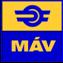 Műszaki TartalomMÁV Zrt. 2019. Műszaki követelmények, elvárásokGépi utastájékoztató berendezések igények szerinti aktualizálása (audió, vizuális, szoftver) Állomások magyar és idegen (angol) nyelvű hanganyagának módosítására, menetrendváltozással összhangban, valamint a MÁV-START Zrt-től kapott megrendelés szerint a vonatok érkezéséről, indulásáról, esetleges késéséről, valamint különleges közlemények útján egyéb más tudnivalókról (dohányzás, kijáratok, vágányok megközelítése, veszélyforrások, várható, vagy meglévő vágányzárak, vonatpótló busszal megoldott eljutás stb) az átadott szövegkönyvek és az esetenkénti egyedi megrendelők alapján lenti állomásokon.PIS számítógéppel működő állomások: Őriszentpéter		MH: NagyrákosPankaszZalalövő		MH: Felsőjánosfa, Zalapatakalja, BudafaZalacséb-Salomvár	MH: ZalaszentgyörgyAndráshida		MH: BagodZalaegerszegZalaegerszeg-OlaZalaszentivánPókaszepetk		MH: KemendollárZalabér-Batyk		MH: Pakod, TürjeÖtvös			MH: DabroncUkk 			MH: Rigács, JánosházaNemeskeresztúr	MH:KemenespálfaKeszthely TTS	MH: Alsógyenes, GyenesdiásTapolca TTSBadacsonytomaj	MH: Badacsony, Ábrahámhegy, BadacsonyörsZánka 			MH: Balatonszepezd, ZánkafürdőAlsóőrs		MH: CsopakBalatonfüred TTS	MH: ArácsBalatonalmádi		MH: KáptalanfüredSárvár	TTS				Celldömölk TTS	MH: KemenesmihályfaPápaPIS shareware számítógéppel működő állomások: BobaDevecserAjkaVeszprémHajmáskérVárpalotaRévfülöpBalatonkeneseSümegBalatonfűzfőVonyarcvashegyBalatonakali-DörgicsePétfürdőVonyarcvashegysz. mellékletAjánlattételi nyilatkozat mintaA j á n l a t t e v ő i n y i l a t k o z a tAlulírott …………………………, mint a(z) ……(cégnév, székhely)……. cégjegyzésre jogosult képviselője – az ajánlatkérésben foglalt valamennyi formai és tartalmi követelmény gondos áttekintése után – kijelentem, hogy az ajánlatkérésben és a szerződéses feltételekben foglalt valamennyi feltételt, a kivitelezés helyszínét szakértőtől elvárható gondossággal megismertük, megértettük, valamint, hogy azokat jelen nyilatkozattal elfogadjuk, és nyertességünk esetén a szerződést a konkrétumokkal kiegészítve aláírjuk.Kijelentem, hogy ajánlatomhoz az ajánlattételi határidőtől számított 30 napig kötve vagyok.Jelen nyilatkozatot a MÁV Zrt., mint Ajánlatkérő által a 36454/2019/MAV „Állomások magyar és idegen nyelvű hanganyagának módosítása 2020. év” tárgyú ajánlatkérésben, az ajánlat részeként teszem.Keltezés (helység, év, hónap, nap)………..……………….(cégszerű aláírás)sz. mellékletAjánlattételi lap mintaA j á n l a t t é t e l i   l a p„Állomások magyar és idegen nyelvű hanganyagának módosítása 2020. év”tárgyú beszerzési eljárásbanAjánlattevő neve:Ajánlattevő székhelye (lakóhelye):Levelezési címe:Telefon:                                               Telefax: 			              E-mail:Értékelésre kerülő tartalmi elem:Vállalkozói díj egységára, a következők szerint:  Keltezés (helység, év, hónap, nap)…………………….(cégszerű aláírás)sz. mellékletTeljességi nyilatkozatmelyben a Vállalkozó alulírott ……………………………. (név), cégjegyzésre jogosult képviselője kijelenti, hogy a „Állomások magyar és idegen nyelvű hanganyagának módosítása 2020. év” tárgyú beszerzési eljárásra a MÁV Zrt. által kiírt eljárásban kiadott ajánlattételi dokumentációt, a rendelkezésére bocsátott műszaki dokumentációban rögzítetteket megismerte, az abban foglaltakat megvalósításra alkalmasnak ítéli, továbbá ezen dokumentumok, ismeretében árajánlatát a teljes körű megvalósítására adja. Dátum:……………………………………………………….(cégszerű aláírás)sz. mellékletNyilatkozat kizáró okokrólAlulírott ………………………………………………………… az alábbi nyilatkozatot teszem:Az alábbiakban részletezett kizáró okok Vállalkozásunkkal, illetve az igénybe vett alvállalkozókkal szemben nem állnak fenn:végelszámolás alatt áll, vagy az ellene indított csődeljárás vagy felszámolási eljárás folyamatban van;tevékenységét felfüggesztette vagy akinek tevékenységét felfüggesztették;gazdasági, illetőleg szakmai tevékenységével kapcsolatban jogerős bírósági ítéletben megállapított bűncselekményt követett el, amíg a büntetett előélethez fűződő hátrányok alól nem mentesült; illetőleg akinek tevékenységét a jogi személlyel szemben alkalmazható büntetőjogi intézkedésekről szóló 2001. évi CIV. törvény 5. §-a (2) bekezdésének b), illetőleg g) pontja alapján a bíróság jogerős ítéletében korlátozta, az eltiltás ideje alatt, illetőleg ha az ajánlattevő tevékenységét más bíróság hasonló okból és módon jogerősen korlátozta;egy évnél régebben lejárt adó-, vámfizetési vagy társadalombiztosítási járulékfizetési kötelezettségének - a letelepedése szerinti ország vagy az ajánlatkérő székhelye szerinti ország jogszabályai alapján - nem tett eleget, kivéve, ha megfizetésére halasztást kapott;a 2013. június 30-ig hatályban volt, a Büntető Törvénykönyvről szóló 1978. évi IV. törvény szerinti bűnszervezetben részvétel – ideértve a bűncselekmény bűnszervezetben történő elkövetését is –, vesztegetés, vesztegetés nemzetközi kapcsolatokban, hűtlen kezelés, hanyag kezelés, költségvetési csalás, az európai közösségek pénzügyi érdekeinek megsértése vagy pénzmosás bűncselekményt, illetve a Büntető Törvénykönyvről szóló 2012. évi C. törvény XXVII. Fejezetében meghatározott korrupciós bűncselekmények, bűnszervezetben részvétel – ideértve bűncselekmény bűnszervezetben történő elkövetését is –, hűtlen kezelés, hanyag kezelés, költségvetési csalás vagy pénzmosás bűncselekményt, illetve személyes joga szerinti hasonló bűncselekményt követett el, feltéve, hogy a bűncselekmény elkövetése jogerős bírósági ítéletben megállapítást nyert, amíg a büntetett előélethez fűződő hátrányok alól nem mentesült;három évnél nem régebben súlyos, jogszabályban meghatározott szakmai kötelezettségszegést vagy külön jogszabályban meghatározott szakmai szervezet etikai eljárása által megállapított, szakmai etikai szabályokba ütköző cselekedetet követett el;súlyosan megsértette a közbeszerzési eljárás vagy koncessziós beszerzési eljárás eredményeként kötött szerződés teljesítésére e törvényben előírt rendelkezéseket, és ezt a Közbeszerzési Döntőbizottság véglegessé vált, - vagy a Döntőbizottság határozatának megtámadására irányuló közigazgatási per esetén a bíróság jogerős - 90 napnál nem régebben meghozott határozata megállapította.Kelt:sz. mellékletNyilatkozat TELJESÍTÉSBE BEVONNI KÍVÁNT SZAKEMBEREKRŐLAlulírott …………………………………….., mint a(z) ……….………….……….. (cégnév) …………………………………….… (székhely) ajánlattevő cégjegyzésre jogosult képviselője a MÁV Zrt., mint ajánlatkérő által „Állomások magyar és idegen nyelvű hanganyagának módosítása 2020. év” tárgyban megindított beszerzési eljárásban nyilatkozom, hogy az ajánlattételt felhívásban előírtak szerint a teljesítésbe az alábbi szakembereket kívánom bevonni: M1) Ajánlattevő alkalmatlannak minősül a szerződés teljesítésére, ha nem rendelkezik: legalább 1 olyan műszaki középfokú végzettséggel rendelkező szakemberrel, aki az eljárást megindító felhívás megküldésének vagy a MÁV-csoport Beszerzés Hírlevélben és a MÁV-csoport honlapján történő megjelenésének napjától visszafelé számított megelőző 3 évben (36 hónapban) a beszerzés tárgyát képező berendezések (Schauer-Hungária gyártmányú PIS GBE utastájékoztató berendezés audió szövegkönyv módosítása) javításában és/vagy karbantartásában legalább 8 hónap szakmai tapasztalattal rendelkezik.Jelen nyilatkozathoz mellékeljük a szakember végzettségét igazoló okiratának egyszerű másolati példányát, valamit a szakember által saját kezűleg aláírt rendelkezésre állási nyilatkozatot.Keltezés (helység, év, hónap, nap)…………..………………….(cégszerű aláírás)számú mellékletAjánlattevői nyilatkozat az összeférhetetlenségrőlAlulírott nyilatkozom, az összeférhetetlenség kezelésére vonatkozóan, hogy Vállalkozásunk tulajdonosi szerkezetében, és választott tisztségviselőinek vonatkozásában, vagy alkalmazottjaként sem közvetlen, sem közvetett módon nem áll jogviszonyban MÁV-os tisztségviselővel, az ügyletben érintett alkalmazottal, vagy annak Törvény [Ptk. 8:1.§ (1) bekezdés 1. pontja] szerint értelmezett közeli hozzátartozójával. Kelt:……………………………sz. mellékletKIEMELT SZERZŐDÉSES FELTÉTELEKÁllomások magyar és idegen nyelvű hanganyagának módosítása 2020. évA SZERZŐDÉS IDŐTARTAMA, HATÁLYBALÉPÉSEA szerződés a mindkét fél általi aláírást követően 2020.01.01.-2020.12.31. időszakban hatályos.Vállalkozási díj, fizetési feltételekA Felek megállapodnak abban, hogy jelen keretszerződés jellegéből adódóan Megrendelőnek nincs megrendelési kötelezettsége, azaz nem köteles a teljes keretösszegnek megfelelő ellenértékű szolgáltatás megrendelésére. Felek rögzítik, hogy a jelen keretszerződés előbbiekből adódó nem, illetve nem maradéktalan teljesüléséből eredő bevételkiesés Vállalkozó kockázata, mellyel kapcsolatban semmilyen jogcímen nem jogosult Megrendelő felé megtérítési igénnyel fellépni.Vállalkozó az 1. számú melléklet szerinti feladatok elvégzését a 3. melléklet szerint megajánlott nettó egységárakon vállalja. A tételek nettó egységárai a Keretszerződés időtartama alatt nem módosíthatók és függetlenek az árfolyamváltozásoktól. A Vállalkozói Díj magában foglalja a Vállalkozó által a Szerződés és mellékletei alapján teljesítendő valamennyi kötelezettség ellenértékét, így különösen a Megrendelő által eseti megrendelésben meghatározott műszaki tartalom teljes megvalósítását (rezsióradíjat, anyagköltséget, és minden más költséget, díjat). A Vállalkozói Díj magában foglalja a Szerződés Tárgyában meghatározott feladat ellátása során felmerülő, Vállalkozó által fizetendő vámok, adók, illetékek, igazgatásszolgáltatási díjak költségeit, a végrehajtandó vizsgálatokkal, próbákkal kapcsolatos költségeket, is, melyek Megrendelőre nem háríthatók át. A Felek rögzítik, hogy a Vállalkozó meggyőződött és számot vetett az ajánlatában:a Vállalkozói Díjat érintő minden feltétellel és körülménnyel, azzal a kötelezettséggel, hogy a munkákat a szerződésben leírt módon kell végrehajtania,a munkahely általános és speciális körülményeivel.Vállalkozó kijelenti, hogy a műszaki tartalmat megismerte, az elvégzendő munkát zavaró körülményeket az általában elvárható szakmai gondossággal tanulmányozta, ennek alapján a Vállalkozói Díjba az összes költséget beépítette. A Megrendelő előleget nem fizet, fizetési biztosítékot nem ad, egyéb szerződést biztosító mellékkötelezettség nem terheli.A szövegmódosítási munkák esetében az egyes eseti megrendelések, maradéktalan teljesítése után, a teljesítésigazolás kiállítását követően jogosult számlázásra. A számlázás alapja a teljesített, jegyzőkönyvileg átvett, leigazolt munkamennyiség,  A Megrendelő képviselője a sikeres átadás-átvételi eljárásról kiállított jegyzőkönyv alapján állítja ki a (rész)teljesítésigazolást. Vállalkozó számla benyújtására a sikeres műszaki átadás-átvételi eljárás lefolytatása után az elektronikusan megküldött Basware teljesítésigazolás birtokában jogosult. A Basware teljesítésigazolás az aláírt teljesítésigazolás alapján adható ki.A megfelelő tartalommal kiállított számla ellenértéke a számla MÁV Zrt. általi kézhezvételétől számított 30 napos fizetési esedékességgel átutalással kerül kiegyenlítésre Vállalkozó számlájában megjelölt bankszámlára.A Felek megállapodnak, hogy késedelmes fizetés esetén a MÁV Zrt-vel szerződő fél a fizetési esedékességét követő naptól a pénzügyi teljesítés napjáig a késedelemmel érintett naptári félév első napján irányadó jegybanki alapkamat 8 százalékponttal növelt összegének megfelelő mértékű késedelmi kamat felszámolására jogosult a Ptk.-ban meghatározott feltételekkel.JÓTÁLLÁSA Vállalkozó az általa elvégzett munkákért a sikeres műszaki átadás-átvételi eljárás befejezésének időpontjától számított 24 hónap jótállást és jogszabály szerinti szavatosságot vállal. Amennyiben jogszabály a Szerződés jelen pontjában rögzített jótállási időn túl hosszabb kötelező alkalmassági időt ír elő, ez esetben jótállási időszakon túl a jogszabályban rögzített szavatossági időszak érvényes.Vállalkozó az általa a Szerződés keretében elvégzett munkákért, illetve az általa felhasznált, ill. beépített anyagokért és az eszközökért a sikeres átadás-átvételi eljárásról kiállított jegyzőkönyv keltének napjától számított 24 hónapos teljes körű, a Ptk. 6:171-173. §-ai szerinti jótállást vállal. Amennyiben jogszabály a 24 hónapos jótállási időn túl hosszabb 	kötelező alkalmassági időt ír elő, ez esetben jótállási időszakon túl a jogszabályban rögzített szavatossági időszak érvényes.Vállalkozó köteles a jótállási időn belül a helyszíni hibaelhárítást a hiba bejelentést követően Megrendelő képviselőjével egyeztetett időpontban, de legkésőbb 24 órán belül megkezdeni. Amennyiben a Vállalkozó az egyeztetett időpontig nem kezdi meg a hibaelhárítást, úgy a mulasztásról és a kialakult helyzetről jegyzőkönyvet kell készíteni, melyben meg kell határozni a tényleges kár és a mulasztásból eredő kár nagyságát, melyet a Vállalkozó a Ptk. szabályai szerint köteles megtéríteni.KötbérKésedelmi kötbér:Jelen Keretszerződésben és az Eseti Megrendelésekben foglalt, kötbérkötelesként meghatározott teljesítési határidőkhöz képest késedelmes teljesítése esetén a Vállalkozó – a felelősségi körébe tartozó ok esetén- minden, késedelemmel megkezdett nap után:- a szerződésszegéssel érintett eseti megrendelés ellenértékét képező nettó vállalkozási díj 0,5%-ával megegyező mértékű, de legfeljebb az Eseti Megrendelés ellenértékét képező nettó vállalkozási díj 20%-ával megegyező mértékű késedelmi kötbér fizetésére köteles.; Amennyiben Vállalkozó késedelmesen teljesít, Megrendelővel egyeztetve köteles póthatáridőt vállalni. A póthatáridő kitűzése sem mentesíti Vállalkozót a késedelmi kötbér megfizetésének kötelezettsége alól, a póthatáridő alatt Vállalkozó a késedelmi kötbér megfizetésére a teljesítés napjáig köteles. Amennyiben Vállalkozó az egyedi megrendelésben rögzített határidőt bármely okból elmulasztja, vagy a teljesítésre kitűzött póthatáridő is eredménytelenül telik el, Megrendelő jogosult a szerződést azonnali hatállyal felmondani és meghiúsulási kötbért igényelni.Amennyiben a Vállalkozóval szemben összességében érvényesített késedelmi kötbér az egyes eseti megrendeléseket illetően a nettó vállalkozási díj 20%-át eléri, Megrendelő jogosult a jelen keretszerződést azonnali hatállyal felmondani. Megrendelő a kötbért meghaladó kárának megtérítésére jogosult.Hibás teljesítési kötbér:Hibás teljesítésnek minősül – különösen, de nem kizárólagosan – ha Vállalkozó felelősségi körébe tartozó okból megállapítottan minőségileg vagy mennyiségileg a Megrendelő jelen szerződésben vagy az eseti megrendelésekben jelzett igényétől eltérő szolgáltatást nyújt, vagy Vállalkozó teljesítése egyébként nem felel meg a jelen keretszerződésben és annak Mellékleteiben vagy az Eseti megrendelésekben foglalt előírásoknak. Hibás teljesítés esetén a Megrendelő szövegmódosítási munkák esetén a szerződésszegéssel érintett  eseti megrendelés ellenértékét képező nettó vállalkozási díj 15%-ával megegyező mértékű kötbért számít fel.Amennyiben azonban a megrendelő kijavítást kér, a kijavításra meghatározott határidőre késedelmi kötbér illeti meg. Amennyiben Vállalkozó a hibátlan teljesítést, kicserélést a Felek által erre megszabott határidőn belül nem teljesíti, Megrendelő jogosult a szerződést azonnali hatállyal felmondani és meghiúsulási kötbért érvényesíteni. Megrendelő a kötbért meghaladó kárának megtérítésére jogosult.Meghiúsulási kötbér:A Keretszerződés Vállalkozó felelősségi körébe tartozó okból történő meghiúsulásának minősül, ha:-	a Megrendelő az azonnali hatályú felmondás jogát gyakorolja a Vállalkozó szerződésszegése miatt;-	Vállalkozó a teljesítést megtagadja;-	egyéb, a jelen Keretszerződés szerint meghiúsulásnak minősített ok következik be.A Keretszerződés Vállalkozó felelősségi körébe tartozó meghiúsulása esetén a Vállalkozó a Keretszerződés nettó keretösszege 15 %-ával megegyező mértékű kötbért köteles a Megrendelőnek fizetni. Az Eseti Megrendelés Vállalkozó felelősségi körébe tartozó meghiúsulásának minősül, ha:-	Vállalkozó a teljesítést az Eseti megrendelésben előírt határidőhöz képest 48 órán belül nem kezdi meg-	Vállalkozó a teljesítést megtagadja.Az Eseti Megrendelés Vállalkozó felelősségi körébe tartozó meghiúsulása esetén a Vállalkozó az érintett Eset megrendelés nettó ellenértékének 15 %-ával megegyező mértékű kötbért köteles a Megrendelőnek fizetni.	A kötbér esedékessé válik: -	késedelmi kötbér esetén, ha a késedelem megszűnik, a póthatáridő lejár, vagy összege a kötbérmaximumot eléri és Megrendelő nem él az azonnali hatályú felmondás jogával,-	hibás teljesítési kötbér esetén, ha a Megrendelő erre vonatkozó igényét bejelentette,-	meghiúsulási kötbér esetén, ha a Megrendelő erre vonatkozó igényét vagy azonnali hatályú felmondási/elállási szándékát a Vállalkozónak bejelentette.Megrendelő a kötbér mértékét meghaladóan jogosult a szerződésszegés kapcsán felmerült valamennyi igazolt kárát érvényesíteni.A kötbér elszámolásának számviteli bizonylata a terhelő levél. A kötbér összegét Megrendelő jogosult Vállalkozó esedékes számlájának kifizetésekor pénzügyileg beszámítani.Értékelési szempontEgységárMagyar nyelvű PISnettó … Ft/vonatMagyar nyelvű TTSnettó … Ft/vonatMagyar PIS sharewarenettó … Ft/vonatIdegen nyelvű PIS, PIS sharewarenettó … Ft/vonatIdegen nyelvű TTSnettó … Ft/vonat………………………………cégszerű aláírásNévVégzettségA teljesítés ideje, (a szolgáltatás kezdete, befejezése, év, hónap megjelölésével)(melyből egyértelműen látszik, hogy a beszerzés tárgyát képező berendezések - Schauer-Hungária gyártmányú PIS GBE utastájékoztató berendezés audió szövegkönyv módosítása - javításában és/vagy karbantartásában legalább 8 hónap szakmai tapasztalattal rendelkezik)Szakmai gyakorlat ismertetése(hónap)Alkalmas-sági feltételM1)………………………………            cégszerű aláírás